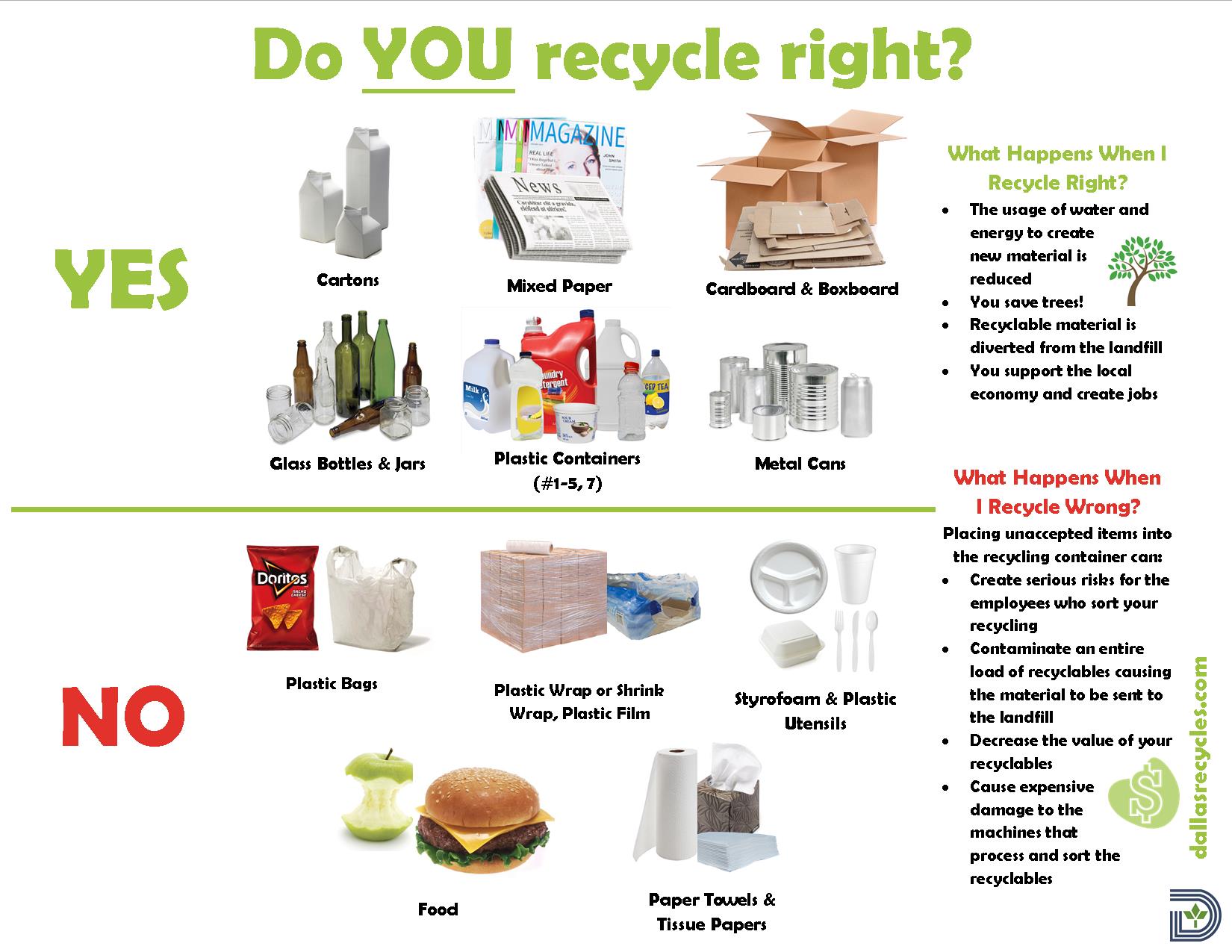      Carboard Flattened	  Glass Separated	        Pop & Food Cans Rinsed     Plastics Rinsed, No Lids         No Household Garbage         no lids or caps            No waxed cardboard       will not be picked upABSOLUTLY NO PLASTIC OF ANY KIND